ВОСЬМОЙ МЕЖДУНАРОДНЫЙ КОНКУРС «НАДЕЖДЫ РОССИИ»Воспитанник группы «Солнышко» принял участие в международном конкурсе в номинации «Масленица»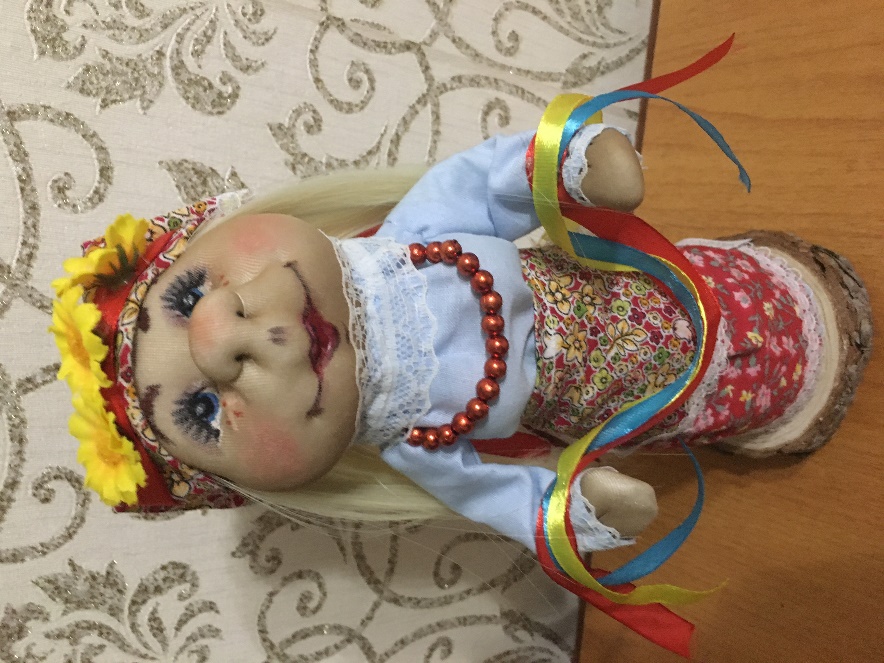 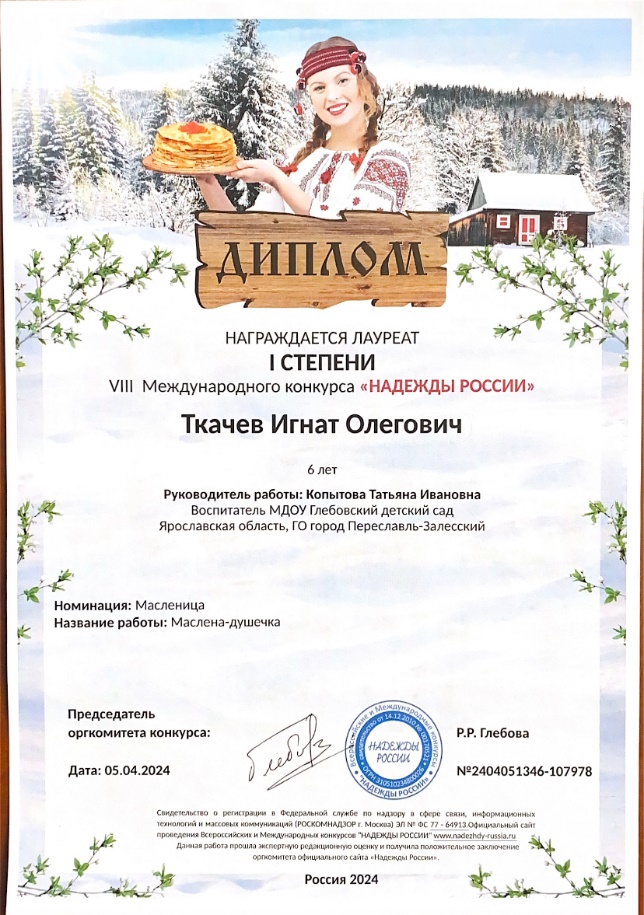 